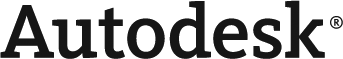 Autodesk Desktop Subscription GeschäftsbedingungenDiese Geschäftsbedingungen sind die Relationship-Programmbedingungen, die Ihre Autodesk Desktop Subscription regeln („Desktop Subscription-Vertrag“).1. DEFINITIONENDie folgenden Begriffe haben die untenstehenden Bedeutungen. Großgeschriebene Begriffe und nicht anderweitig spezifisch in diesem Desktop Subscription-Vertrag definierte Begriffe haben die Bedeutung, die ihnen in Ihrem anwendbaren Autodesk-Lizenz- und Service-Vertrag zugeschrieben wurden. „Autodesk“: Autodesk, Inc., ein Unternehmen aus Delaware; wenn Sie Ihre Subscription in (a) einem Land in Europa, Afrika oder dem Mittleren Osten erworben haben, bedeutet „Autodesk“ Autodesk Development Sàrl oder (b) in einem Land in Asien, Ozeanien oder der asiatisch-pazifischen Region bedeutet „Autodesk“ Autodesk Asia Pte Ltd.„Autodesk Account“: die Website abrufbar unter https://accounts.autodesk.com oder an einem anderen von Autodesk bezeichneten Ort, wo Sie oder Ihre Named User Ihre Account-Informationen und Ihre Leistungen aufrufen und referenzieren können, oder jegliche Nachfolge-Websites oder andere Websites oder Orte, die von Autodesk für Desktop Subscriptions bezeichnet werden können. „Autodesk-Lizenz- und Service-Vertrag“: der Standard-Software-Lizenzvertrag oder, soweit zutreffend, der Lizenz- und Service-Vertrag, zwischen Ihnen und Autodesk, Inc., Autodesk Development Sàrl oder Autodesk Asia Pte Ltd. (soweit zutreffend), der Ihnen zusammen mit einer Kopie der Version der Autodesk-Software oder als Teil des Downloads oder der Installation oder auf andere Weise eine Lizenz gewährt, die Kopie der Autodesk-Software zu installieren und aufzurufen.„Leistungen“ oder „Ansprüche“: meint die im Autodesk Account beschriebenen oder erhältlichen und Ihnen oder Ihren Named Usern im Autodesk Account zur Verfügung gestellten Desktop Subscription-Leistungen, die dem Level oder der Art des von Ihnen erworbenen Desktop Subscription-Angebots entsprechen. Leistungen können (unter anderem) Updates, Upgrades, bestimmten Support, Schulung und andere Services und andere Softwareprodukte enthalten. Die Leistungen variieren je nach Level oder Art der Desktop Subscription.„Vertragsmanager“: ein von Ihnen festgelegter einzelner Mitarbeiter, der berechtigt ist, diese Geschäftsbedingungen in Ihrem Namen anzunehmen und Sie an diese zu binden und der berechtigt sein wird, Ihre Software-Koordinatoren und Named User im Autodesk Account festzulegen, wird Erneuerungsmitteilungen der Desktop Subscription und andere Kommunikation im Zusammenhang mit Ihrer Desktop Subscription und, sofern der Vertragsmanager keinen Software-Koordinator festgelegt hat, bestimmte Leistungsverfügbarkeitsmitteilungen erhalten.„Abgedeckte Software“: das Autodesk-Softwareprogramm für das Sie, wie auf Ihrer Bestellbestätigung oder Lizenzidentifikation (soweit zutreffend) aufgeführt, die Desktop Subscription erworben haben. Die Installation und der Zugriff auf jede Kopie einer Version der Abgedeckten Software durch Sie oder Ihren Named User, die Ihnen oder Ihrem Named User als Leistung Ihrer Desktop Subscription zur Verfügung gestellt wird, unterliegt den Geschäftsbedingungen des anwendbaren Autodesk-Lizenz- und Service-Vertrags (und wird dort als Lizenzierte Materialien bezeichnet), die dieser Version der Abgedeckten Software beigefügt oder auf andere Weise auf diese Version Anwendung findet. Jeder zusätzliche Softwarecode (der modulare Zusätze oder Erweiterungen einer Version der Abgedeckten Software, Hotfixes, ausführbare Dateien, Bibliotheken, Plug-Ins, Verbesserungen oder andere Software-Funktionalitäten, die eine Version der Abgedeckten Software ergänzen oder verbessern, enthalten kann), der keine separate Installation erfordert und der nicht unabhängig von einer Version der Abgedeckten Software funktioniert (auf den sich der zusätzliche Softwarecode bezieht), die Ihnen oder Ihrem Named User als Leistung der Desktop Subscription zur Verfügung gestellt wird, gilt als Teil der Version der Abgedeckten Software (auf den sich der zusätzliche Softwarecode bezieht), sofern nichts Anderes von Autodesk festgelegt wurde.„Kundeninformationsformular“: das Formular (schriftlich oder elektronisch), das entweder (1) von Ihnen ausgefüllt und an einen Vertragshändler oder an Autodesk übermittelt wurde, oder (2) von einem Vertragshändler in Ihrem Namen und mittels der von Ihnen dem Vertragshändler zur Verfügung gestellten Informationen ausgefüllt und an Autodesk im Zusammenhang mit Ihrer Desktop Subscription-Bestellung übermittelt wurde und das die notwendigen Informationen für den Erwerb der Desktop Subscription enthält.„Desktop Subscription“: meint das von Autodesk allgemein angebotene Relationship-Programm, das als Programm oder Plan für „Desktop Subscription“ oder „vorübergehende Lizenzierung“ bezeichnet wird, nach dem Autodesk (unter anderem) eine zeitlich befristete Lizenz für eine Version/mehrere Versionen der Abgedeckten Software und damit zusammenhängende Leistungen zur Verfügung stellen kann. Verschiedene Level und/oder Arten der Desktop Subscription-Angebote können verschiedene Arten von Leistungen umfassen. Die Leistungen der Desktop Subscription können je nach damit verbundener Abgedeckter Software und Gebiet variieren. „Desktop Subscription-Gebühr“: die von Ihnen für eine Desktop Subscription gezahlte oder zu zahlende Gebühr.„Tag des Inkrafttretens“: das Datum, das unter Abschnitt 5.1. angegeben ist.„Log-On“ meint den Indetifizierungs-und Authentifizierungsprozess, durch den ein Named User seine Autodesk-ID nutzt, um Zugang zum Autodesk Account zu erhalten und/oder Leistungen aufzurufen. „Named User“ sind Sie oder ein einzelner Mitarbeiter, der von Ihnen durch Ihren Autodesk Account autorisiert ist, Leistungen zu installieren und aufzurufen. Jeder Named User muss (i) durch eine einmalige Benutzer-ID („Autodesk-ID“) identifiziert werden und (ii) ein Individuum sein (Gruppen oder generische Logins sind nicht zulässig).„Software-Koordinator“: ein von Ihnen oder Ihrem Vertragsmanager für bestimmte Leistungen festgelegter einzelner Mitarbeiter. Der Software-Koordinator wird bestimmte Leistungsverfügbarkeitsmitteilungen erhalten und wird für den Erhalt von physischen Leistungen, sofern es solche gibt, für die entsprechende Gruppe verantwortlich sein.„Vertragslaufzeit“: die in den Abschnitten 3.2 und 5.1 definierten Vertragslaufzeiten (Erstvertragslaufzeit und Verlängerungslaufzeit).„Gebiet“: (a) das Land, die Länder, die Jurisdiktion oder die Jurisdiktionen, das bzw. die in der Lizenzidentifikation festgelegt wurde bzw. wurden, oder (b) sofern keine solche Lizenzidentifikation besteht, oder kein Land oder keine Jurisdiktion in der Lizenzidentifikation festgelegt wurde, meint das Land, in dem Sie eine Desktop Subscription erwerben. Sofern dies in der Lizenzidentifikation festgelegt ist oder wenn Sie die Desktop Subscription in einem Mitgliedstaat der Europäischen Union oder der Europäischen Freihandelszone erwerben, meint „Gebiet“ alle Mitgliedstaaten der Europäischen Union und der Europäischen Freihandelszone.„Sie“: das Unternehmen oder eine andere juristische Person, in dessen bzw. deren Namen eine Desktop Subscription erworben wird, sofern eine Desktop Subscription im Namen einer solchen juristischen Person erworben wird (etwa durch einen Arbeitnehmer, einen selbstständigen Unternehmer oder einen anderen autorisierten Vertreter) oder, wenn es eine solche juristische Person nicht gibt, eine Person, welche die Desktop Subscription auf eigene Rechnung erwirbt. Zur Klarstellung: „Sie“ bezeichnet nur eine einzelne speziell identifizierbare juristische oder natürliche Person und umfasst keine Tochtergesellschaften oder andere verbundene Unternehmen einer solchen juristischen oder natürlichen Person oder andere mit diesen zusammenhängende Personen.2. DESKTOP SUBSCRIPTION-LEISTUNGEN2.1 	LEISTUNGEN. Während der Vertragslaufzeit sind Sie zu Leistungen berechtigt und Autodesk wird Ihnen und Ihrem Named User die Leistungen zur Verfügung stellen, die von Autodesk festgelegt wurden und in dem Gebiet für den Level und die Art des von Ihnen erworbenen Desktop Subscription-Angebots erhältlich sind. Manche Leistungen können zusätzliche Rechte oder andere Rechte enthalten als in diesem Desktop Subscription-Vertrag angegeben. Diese Leistungen unterliegen den dafür anwendbaren Autodesk-Bedingungen („Leistungsbedingungen“), die im Autodesk Account enthalten sind oder dort zur Verfügung gestellt werden. Sie stimmen zu, dass Sie an die für die Leistung anwendbaren Leistungsbedingungen gebunden sind und dass Sie sicherstellen, dass Ihre Named User daran gebunden sind, wenn Sie oder Ihr Named User Leistungen anfragen, annehmen oder davon Gebrauch machen; die Leistungsbedingungen können von Zeit zu Zeit von Autodesk durch schriftliche Mitteilung in Übereinstimmung mit diesem Desktop Subscription-Vertrag oder in Übereinstimmung mit den anwendbaren Leistungsbedingungen geändert werden (und diese von Zeit zu Zeit geänderten Bedingungen sind Teil des Desktop Subscription-Vertrags und werden in diesen durch Bezugnahme einbezogen). Sie stimmen zu, diese Leistungsbedingungen einzuhalten und stellen sicher, dass Ihre Named User diese einhalten. Sie erkennen an, dass Autodesk eine weitere Annahme solcher Leistungsbedingungen als Bedingung für die Nutzung oder den Aufruf von bestimmten Leistungen verlangen kann. 2.2	Autodesk behält sich das Recht vor, in seinem Ermessen jederzeit ohne vorherige Mitteilung an Sie Leistungen zu ändern oder Leistungen zur Desktop Subscription hinzuzufügen oder davon zu entfernen. AUTODESK GARANTIERT NICHT, DASS ES EINE BESTIMMTE LEISTUNG WÄHREND DER VERTRAGSLAUFZEIT IHRER DESKTOP SUBSCRIPTION ZUR VERFÜGUNG STELLT UND SIE ERKENNEN AN, DASS SIE EINE SOLCHE MÖGLICHERWEISE NICHT ERHALTEN. 2.3 	Ohne vorherige schriftliche Zustimmung von Autodesk dürfen Sie die Leistung nicht an eine andere Person oder Gesellschaft vertreiben, vermieten, verleihen, verkaufen, unterlizenzieren oder anderweitig übertragen oder vermarkten (insbesondere Rechte an der Abgedeckten Software, die Ihnen als Leistung zur Verfügung gestellt wird) oder mit einer anderen Person oder Gesellschaft teilen. Leistungen dürfen nur von Named Usern installiert und/oder aufgerufen und/oder anderweitig genutzt werden und dürfen nicht mit mehr als einer Person geteilt werden.2.4 	Named User. 2.4.1	Named User müssen sich über ihre Autodesk-ID einloggen, um den Autodesk Account aufzurufen und Leistungen zu installieren und/oder aufzurufen;2.4.2	Jede einmalige Autodesk-ID und damit verbundene Rechte und Leistungen darf nur von dem über die Autodesk-ID identifizierten Named User genutzt werden und darf nicht mit anderen Personen geteilt werden;2.4.3	Ein Named User darf den Autodesk Account an mehreren Computern aufrufen und/oder die Leistungen auf mehreren Computern installieren und/oder aufrufen, vorausgesetzt der Named User ist nicht an mehr als drei (3) Computern gleichzeitig über einen Autodesk Account angemeldet oder ruft von mehr als drei (3) Computern gleichzeitig Leistungen ab;2.4.4	Sie müssen sicherstellen, dass Ihre Named User an diese Geschäftsbedingungen dieses Desktop Subscription-Vertrags (der von Zeit zu Zeit von Autodesk wie hierin beschrieben durch schriftliche Mitteilung geändert werden kann) gebunden sind und diese einhalten;2.4.5	Named User-Lizenzen und andere Anspruchsprivilegien dürfen von einem einzelnen Mitarbeiter an einen anderen einzelnen Mitarbeiter übertragen werden. Alle Named User-Übertragungen müssen im Einklang mit Autodesks Richtlinien und Prozessen für die Übertragung erfolgen und unterliegen Autodesks Zeitplanung für die Verarbeitung solcher Übertragungen.2.4.6	Ungeachtet anderer Bestimmungen in diesem Desktop Subscription-Vertrag oder im anwendbaren Autodesk-Lizenz- und Service-Vertrag sind alle Ihnen oder Ihren Named Usern im Zusammenhang mit einer Desktop Subscription zur Verfügung gestellten Lizenzen „Mietlizenzen mit fester und befristeter Laufzeit“, die nur von Named Usern genutzt werden dürfen.  2.5 	Autodesk behält sich das Recht vor, ist aber nicht verpflichtet, jederzeit zu verifizieren, dass die Named User von Ihnen autorisiert wurden und den Aufruf von Leistungen zu begrenzen, wenn ein Named User nach vernünftiger Beurteilung von Autodesk so nicht verifiziert werden kann. Des Weiteren stimmen Sie zu, dass Autodesk berechtigt ist, bei Ihnen oder Ihren Named Usern ein Audit (elektronisch oder auf andere Weise) hinsichtlich der Installation, Nutzung und/oder des Aufrufens jeglicher Leistungen, einschließlich des Aufrufens von Geräte-IDs, Seriennummern und damit zusammenhängenden Informationen zu verlangen. Als Teil eines solchen Audits ist Autodesk oder sein autorisierter Vertreter zusätzlich berechtigt, nach fünfzehntägiger (15) Vorankündigung Ihre Aufzeichnungen, Systeme und Standorte zu kontrollieren, einschließlich der Geräte-IDs, Seriennummern und damit zusammenhängenden Informationen, um zu verifizieren, dass die Installation, die Nutzung und der Aufruf aller Leistungen in Übereinstimmung mit diesem Desktop Subscription-Vertrag und anwendbaren Leistungsbedingungen erfolgt. Außerdem werden Sie innerhalb der fünfzehntägigen (15) Vorankündigung für dieses Audit Autodesk alle von Autodesk angeforderten Aufzeichnungen und Informationen zur Verfügung stellen, um zu verifizieren, dass die Installation, die Nutzung und/oder der Aufruf aller Leistungen in Übereinstimmung mit diesem Desktop Subscription-Vertrag und anwendbaren Leistungsbedingungen erfolgt. Sie werden vollständig kooperieren, um ein solches Audit zu ermöglichen. Wenn Autodesk feststellt, dass die Installation, die Nutzung oder das Aufrufen einer Leistung durch Sie oder Ihre Named User nicht in Übereinstimmung mit diesem Desktop Subscription-Vertrag und/oder anderen anwendbaren Leistungsbedingungen erfolgt, werden Sie sofort die nötigen Schritte unternehmen, um die Installation, die Nutzung und/oder das Aufrufen durch Sie oder Ihre Named User in Einklang mit diesem Desktop Subscription-Vertrag und anderen anwendbaren Leistungsbedingungen zu bringen und die angemessenen Kosten für den Audit tragen. Zusätzlich zu diesen Zahlungsrechten behält sich Autodesk das Recht vor, weitere gesetzliche oder nach Billigkeitsrecht verfügbare Rechtsmittel zu ergreifen, ob nach diesem Desktop Subscription-Vertrag oder anderweitig.  3. ERWERB, VERLÄNGERUNGEN 3.1 Erwerb. Wenn Sie eine Desktop Subscription erwerben, sendet Ihnen Autodesk Anweisungen zum Zugriff auf Desktop Subscription-Informationen und -Leistungen im Autodesk Account. 3.2 Verlängerungen. Falls dies von Autodesk in Ihrem Gebiet allgemein zum Verkauf angeboten wird, können Sie vor Ablauf Ihrer Desktop Subscription bei einem Vertragshändler oder bei Autodesk eine weitere Vertragslaufzeit Ihrer Desktop Subscription („Verlängerungslaufzeit“) erwerben. Wenn Sie eine automatische Verlängerung ausgewählt haben, ist jede automatische Verlängerung eine Verlängerungslaufzeit. Wenn Sie vor Ende der Vertragslaufzeit keine Verlängerung für Ihre Desktop Subscription erwerben oder wenn Sie die automatische Verlängerung kündigen, läuft Ihre Desktop Subscription automatisch ab, sofern nichts Anderes mit Autodesk vereinbart wurde.4. LIEFERUNGLeistungen, die Software umfassen, werden nach dem Ermessen von Autodesk (a) zum Herunterladen im Autodesk Account bereitgestellt (b) an Sie FCA (Incoterms 2014) vom Autodesk-Standort zu der auf dem Kundeninformationsformular genannten Adresse (oder, für den Fall, dass kein Kundeninformationsformular bzw. keine Adresse genannt wird, an eine beliebige andere Autodesk bekannte oder von Ihnen oder in Ihrem Namen zur Verfügung gestellte Adresse) geliefert oder (c) an Sie über einen von Autodesk autorisierten Dritten geliefert. Sie werden von Autodesk über die Verfügbarkeit von Software-Leistungen sowie Liefermethoden (soweit zutreffend) informiert. Bei Lieferung durch Autodesk unternimmt Autodesk wirtschaftlich zumutbare Anstrengungen, diese innerhalb von dreißig (30) Tagen ab dem Zeitpunkt der Benachrichtigung oder, soweit zutreffend, ab Ihrer Anfrage nach physischer Lieferung durchzuführen; Autodesk übernimmt jedoch keine Haftung für Verluste oder Kosten, die Ihnen durch eine Lieferverzögerung oder eine Lieferung an eine falsche Adresse entstehen. Für physische Lieferungen können zusätzliche Gebühren für Sie anfallen.5. VERTRAGSLAUFZEIT UND BEENDIGUNG 5.1 Wirksamkeitsdatum; Vertragslaufzeit. Das Wirksamkeitsdatum Ihrer Desktop Subscription ist das von Autodesk in Übereinstimmung mit seinen Desktop Subscription-Richtlinien für die Eingabe Ihrer Desktop Subscription in die Autodesk-Systeme festgelegte Datum. Verlängerungslaufzeiten von Desktop Subscriptions beginnen jeweils am Jahrestag des Wirksamkeitsdatums. Die Erstvertragslaufzeit Ihrer Desktop Subscription verlängert sich um einen (1) Monat, drei (3) Monate (auch bekannt als „quartalsweise“) oder um ein (1), zwei (2) oder drei (3) Jahre ab dem Wirksamkeitsdatum, je nach Vertragslänge, für die Sie sich qualifiziert und die Sie ausgewählt und erworben haben. Die Verlängerungslaufzeit Ihrer Desktop Subscription verlängert sich unmittelbar nach Ablauf der Erstvertragslaufzeit oder der Verlängerungslaufzeit (je nach Fall) um einen (1) Monat, drei (3) Monate (auch bekannt als „quartalsweise“), oder ein (1), zwei (2) oder drei (3) Jahre ab dem Jahrestag des Wirksamkeitsdatums, je nachdem, welche Verlängerungslaufzeit Sie ausgewählt und erworben haben. Autodesk ist bestrebt, Ihren Erwerb innerhalb von 48 Stunden nach dem Wirksamkeitsdatum bzw. dem relevanten Jahrestag des Wirksamkeitsdatums (je nach Fall) zu bestätigen. 5.2 Beendigung. Sowohl Autodesk als auch Sie können diesen Desktop Subscription-Vertrag beenden, wenn die andere Partei den in diesem Desktop Subscription-Vertrag genannten Verpflichtungen nicht nachkommt und den Vertragsbruch nicht binnen zehn (10) Tagen nach schriftlicher Benachrichtigung behebt. Zusätzlich kann Autodesk Ihre Desktop Subscription und/oder andere Verpflichtungen von Autodesk oder Ihre Leistungen unter diesem Desktop Subscription-Vertrag beenden oder aussetzen, wenn Sie Ihrer Zahlungsverpflichtung gegenüber Autodesk oder einem Vertragshändler nicht nachkommen oder auf andere Weise die Bestimmungen dieses Desktop Subscription-Vertrags oder andere Bestimmungen im Zusammenhang mit dieser Desktop Subscription verletzen. Autodesk kann diesen Desktop Subscription-Vertrag auch beenden, wenn Sie einem Insolvenzverfahren unterworfen werden, insolvent werden oder eine Vereinbarung mit Ihren Gläubigern treffen. Dieser Desktop Subscription-Vertrag wird automatisch ohne vorherige Mitteilung oder andere Handlung von Autodesk beendet, wenn Sie in Liquidation gehen oder wenn Sie versuchen, diesen Desktop Subscription-Vertrag oder irgendeine Leistung ohne vorherige schriftliche Zustimmung von Autodesk zu übertragen. 5.3 Auswirkung der Beendigung. Nach Beendigung oder Auslaufen Ihrer Desktop Subscription endet dieser Desktop Subscription-Vertrag und alle Rechte und Leistungsansprüche, die unter diesem Vertrag gewährt werden, und Sie müssen jede Nutzung der Leistungen und/oder jedes Aufrufen von Leistungen unterlassen, und sicherstellen, dass Ihre Named User jede Nutzung der Leistungen und/oder jedes Aufrufen von Leistungen unterlassen. Autodesk behält sich das Recht vor, von Ihnen einen zufrieden stellenden Nachweis zu verlangen, dass alle Leistungen deinstalliert wurden oder anderweitig nicht länger in Verwendung sind oder aufgerufen werden.6. HAFTUNGSBESCHRÄNKUNG; KEINE GEWÄHRLEISTUNGEN 6.1 Haftungsbeschränkung. AUTODESK HAFTET IN KEINEM FALL FÜR DAS AUSBLEIBEN DER PRODUKTION ODER DAS KOMMERZIELLE VERFÜGBARMACHEN VON LEISTUNGEN WÄHREND DER LAUFZEIT IHRER DESKTOP SUBSCRIPTION. AUTODESK HAFTET IN KEINEM FALL FÜR KOSTEN, DIE DURCH DIE BESCHAFFUNG VON ERSATZWAREN ODER ERSATZSERVICES ENTSTEHEN. AUTODESK SCHLIESST JEGLICHE (DIREKTE ODER INDIREKTE) HAFTUNG FÜR NEBENSCHÄDEN, SPEZIELLE ODER INDIREKTE SCHÄDEN, FOLGESCHÄDEN ODER STRAFSCHADENSERSATZANSPRÜCHE, ENTGANGENEN GEWINN, ENTGANGENE NUTZUNG, ENTGANGENEN UMSATZ UND DATENVERLUST, FÜR BETRIEBSUNTERBRECHUNG (UNABHÄNGIG VON DER SCHADENERSATZTHEORIE, NACH DER SCHADEN- ODER ERSATZANSPRÜCHE GELTEND GEMACHT WERDEN) AUS. AUSSERDEM ÜBERSTEIGT DIE HAFTUNG VON AUTODESK, DIE AUS DIESEM DESKTOP SUBSCRIPTION-VERTRAG ENTSTEHT ODER MIT DIESEM DESKTOP SUBSCRIPTION-VERTRAG IM ZUSAMMENHANG STEHT, IN KEINEM FALL DIE GEBÜHREN, DIE SIE AN AUTODESK ODER DEN VERTRAGSHÄNDLER FÜR DIE DESKTOP SUBSCRIPTION GEZAHLT HABEN ODER ZU ZAHLEN HATTEN, DENEN DIESER ANSPRUCH ZUGRUNDE LIEGT. DIESE BESCHRÄNKUNGEN GELTEN AUCH DANN, WENN AUTODESK VON DER MÖGLICHKEIT DERARTIGER SCHÄDEN IN KENNTNIS GESETZT WURDE. SIE BESTÄTIGEN, DASS DIE DESKTOP SUBSCRIPTION-GEBÜHR DIESE RISIKOVERTEILUNG WIDERSPIEGELT, UND DASS DIE IN DIESEM ABSATZ GENANNTE BESCHRÄNKUNG EINEN WESENTLICHEN BESTANDTEIL DES VERTRAGS ZWISCHEN DEN PARTEIEN DARSTELLT. Diese Beschränkungen gelten zusätzlich und nicht anstelle der in einem anwendbaren Autodesk-Lizenz- und Service-Vertrag festgelegten Haftungsbeschränkungen. 6.2 Keine Gewährleistungen. SOWEIT NICHT IN EINEM ANWENDBAREN AUTODESK-LIZENZ- UND SERVICE-VERTRAG ODER IN ANWENDBAREN LEISTUNGSBESTIMMUNGEN ANDERS BESTIMMT UND SOWEIT GESETZLICH ZULÄSSIG ÜBERNIMMT AUTODESK KEINERLEI GEWÄHRLEISTUNGEN, GARANTIEN ODER ZUSICHERUNGEN FÜR DIE DESKTOP SUBSCRIPTION ODER JEGLICHE ANDERE LEISTUNG, WEDER AUSDRÜCKLICH NOCH STILLSCHWEIGEND, KRAFT GESETZES ODER INFOLGE VON GEPFLOGENHEITEN IM GESCHÄFTSVERKEHR ODER HANDEL, INSBESONDERE KONKLUDENTE GEWÄHRLEISTUNGEN ODER ZUSICHERUNGEN DER MARKTGÄNGIGKEIT UND EIGNUNG FÜR EINEN BESTIMMTEN ZWECK. DER INHALT DER VORLIEGENDEN BEDINGUNGEN BESCHRÄNKT IN KEINER WEISE DIE GÜLTIGKEIT VON GEWÄHRLEISTUNGEN ODER ZUSICHERUNGEN, DIE KRAFT GESETZES ANWENDUNG FINDEN UND UNGEACHTET GEGENTEILIGER VERTRAGLICHER BESCHRÄNKUNGEN NICHT AUSGESCHLOSSEN, BESCHRÄNKT ODER GEÄNDERT WERDEN KÖNNEN.7. ALLGEMEINES7.1 Anwendbares Recht und Gerichtsstand. Dieser Desktop Subscription-Vertrag unterliegt den Gesetzen (und wird im Einklang mit diesen interpretiert) (a) der Schweiz, wenn Sie Ihre Desktop Subscription in einem Land in Europa, Afrika oder dem Mittleren Osten erworben haben, (b) von Singapur, wenn Sie Ihre Desktop Subscription in einem Land in Asien, Ozeanien oder der asiatisch-pazifischen Region erworben haben oder (c) dem Bundesstaat Kalifornien (und soweit anwendbar den Bundesgesetzen der Vereinigten Staaten von Amerika), wenn Sie Ihre Desktop Subscription in einem Land in Amerika (einschließlich der Karibik) oder einem anderen in diesem Abschnitt 7.1. (Anwendbares Recht und Gerichtsstand) nicht spezifizierten Land erworben haben. Die Gesetze dieser Länder gelten mit Ausnahme ihres Kollisionsrechts. Das UN-Übereinkommen über Verträge über den internationalen Warenkauf und der Uniform Computer Information Transaction Act gelten nicht für diesen Desktop Subscription-Vertrag (und sind von anwendbaren Gesetzen ausgenommen). Zudem stimmt jede Partei zu, dass jeder Anspruch, jede Klage oder Rechtsstreitigkeit, die unter oder aufgrund dieses Desktop Subscription-Vertrags aufkommt oder sich darauf stützt, der ausschließlichen Gerichtsbarkeit des obersten Gerichts des Staates Kalifornien in Marin County oder dem amerikanischen Bezirksgericht für Nordkalifornien in San Francisco unterliegt (und die Parteien der ausschließlichen Gerichtsbarkeit dieser Gerichte unterworfen sind), außer Sie haben Ihre Desktop Subscription in (a) einem Land in Europa, Afrika oder dem Mittleren Osten erworben, in welchem Fall Ansprüche oder Rechtsstreitigkeiten ausschließlich der Gerichtsbarkeit der Gerichte in der Schweiz unterliegen (und die Parteien der ausschließlichen Gerichtsbarkeit dieser Gerichte unterworfen sind) oder (b) einem Land in Asien, Ozeanien oder der asiatisch-pazifischen Region, in welchem Fall Ansprüche oder Rechtsstreitigkeiten der ausschließlichen Gerichtsbarkeit der Gerichte in Singapur unterliegen (und die Parteien der ausschließlichen Gerichtsbarkeit dieser Gerichte unterworfen sind). In keinem Fall jedoch hindert dies Autodesk daran, eine Klage wegen Verletzung von Immaterialgüterrechten in jedem Land geltend zu machen, in dem solche Verletzungen behauptet werden.7.2 Höhere Gewalt. Autodesk haftet nicht für Verluste, Schäden oder Strafen, die durch verspätete oder nicht erfüllte Leistungen entstehen, die auf höhere Gewalt, Lieferantenverzug oder andere Gründe zurückzuführen sind, die außerhalb des angemessenen Einflussbereichs von Autodesk liegen.7.3 Abtretung; Verzicht; Unterauftragnehmer. Es ist Ihnen untersagt, ohne die vorherige schriftliche Zustimmung von Autodesk, die Autodesk nach freiem Ermessen nicht gewähren kann, diesen Desktop Subscription-Vertrag oder Rechte aus diesem Desktop Subscription-Vertrag abzutreten (unabhängig davon, ob dies durch den Erwerb von Geschäftsanteilen oder Vermögenswerten, Zusammenschluss, Änderung der Kontrolle, kraft Gesetzes oder auf andere Weise geschieht) und jede angestrebte Abtretung durch Sie ist nichtig. Im Falle der Einleitung eines Insolvenzverfahrens oder ähnlicher Verfahren wird dieser Desktop Subscription-Vertrag als „executory contract“ gemäß den Bestimmungen von Artikel 365(c)(1) von Titel 11 des United States Code behandelt und kann ohne vorherige schriftliche Zustimmung von Autodesk, die Autodesk nach freiem Ermessen nicht gewähren kann, nicht abgetreten werden. Sie erkennen an und stimmen zu, dass Autodesk all seine Rechte oder Pflichten unter diesem Desktop Subscription-Vertrag, einschließlich der Lieferung der Leistungen abtreten oder an Unterauftragnehmer weitergeben kann, vorausgesetzt Autodesk unterliegt weiterhin Autodesks Verpflichtungen unter diesem Desktop Subscription-Vertrag. Sie stimmen außerdem zu, dass Autodesks Unterauftragnehmer diesen Desktop Subscription-Vertrag durchsetzen können (worunter auch das Durchsetzen von Ansprüchen wegen Vertragsverletzung zu verstehen ist). Keine Bedingung oder Bestimmung dieses Desktop Subscription-Vertrags kann als verzichtet und kein Vertragsbruch als entschuldigt ausgelegt werden, sofern ein solcher Verzicht nicht schriftlich erfolgt ist und im Namen jener Partei, gegen die der Verzicht geltend gemacht wird, unterschrieben ist. Kein Verzicht (ob ausdrücklich oder stillschweigend) stellt eine Zustimmung zu, Verzicht auf oder Entschuldigung von einem anderen oder nachfolgenden Vertragsbruch dar.7.4 Exportkontrollen der Vereinigten Staaten. Sie erkennen an, dass alle Leistungen den Exportkontrollgesetzen und Regularien der Vereinigten Staaten („US“) unterliegen, und Sie sich gemäß diesen Gesetzen und Regularien verhalten werden. Nach US-Exportkontrollgesetzen und -Regularien ist der Download, der Zugriff, der Empfang oder ein anderweitiger Export, Rückexport oder Transfer der Leistungen in beschränkte Länder, an beschränkte Endverbraucher oder für einen beschränkten Endverbrauch unzulässig. Sie garantieren, gewährleisten, und sichern zu, dass weder Sie, noch Ihre Mitarbeiter noch Ihre Named User (a) sich in einem beschränkten Land befinden oder Einwohner oder Staatsangehörige eines solchen sind; (b) auf einer Liste der US-Regierung über beschränkte Endnutzer stehen; und (c) keine Leistungen in einem beschränkten Endverbrauch nutzen, insbesondere Design, Analyse, Simulation, Beurteilung, Tests oder andere Aktivitäten, die mit nuklearen, chemischen/biologischen Waffen, Raketensystemen oder unbemannten Flugzeuganwendungen in Zusammenhang stehen, sofern dies nicht gemäß den US-Exportkontrollgesetzen autorisiert ist. Sie verstehen, dass die Anforderungen und Beschränkungen der US-Gesetze, soweit diese auf Sie anwendbar sind, abhängig von den erhaltenen Leistungen variieren können und sich ändern können, und dass es notwendig ist, auf die US-Exportverwaltungsregelungen und das Office of Foreign Assets Control Regulations des US Department of Treasury zu verweisen, um feststellen zu können, welchen genauen Kontrollen die Leistungen unterliegen.7.5 Gesamter Vertrag; Trennbarkeit. Dieser Desktop Subscription-Vertrag und alle anderen Bedingungen, auf die in diesem Desktop Subscription-Vertrag Bezug genommen wird (wie zum Beispiel alle Autodesk-Lizenz- und Service-Verträge und Leistungsbedingungen), stellen den gesamten Vertrag zwischen den Parteien dar (und konsolidieren und ersetzen alle zuvor oder gleichzeitig geschlossenen Verträge, Diskussionen, Kommunikationen, Garantien, Gewährleistungen, Werbung oder Verständnisse) in Bezug auf den Vertragsgegenstand. Die Parteien erkennen an, dass sie durch Eingehen dieses Desktop Subscription-Vertrags nicht auf Verträge, Diskussionen, Kommunikationen, Garantien, Gewährleistungen, Werbung oder Verständnisse vertrauen, die von diesem Desktop Subscription-Vertrag abweichen. Sie erkennen an und stimmen zu, dass Autodesk diesen Desktop Subscription-Vertrag oder die Leistungsbedingungen von Zeit zu Zeit um Bedingungen erweitern oder Bedingungen ändern kann, vorausgesetzt Autodesk teilt Ihnen die Erweiterungen oder Änderungen schriftlich mit, bevor sie Ihnen gegenüber wirksam werden. Bedingungen, die Sie in einer Kommunikation festgesetzt haben, welche die Änderung dieses Desktop Subscription-Vertrags, der Leistungsbedingungen oder anderer Bedingungen zum Inhalt haben, sind ungültig und wirkungslos, sofern keine schriftliche Zustimmung vorliegt, die von einem autorisierter Vertreter von Autodesk unterzeichnet wurde. Sonstige Änderungen dieses Desktop Subscription-Vertrags sind ebenfalls ungültig, sofern keine schriftliche Zustimmung vorliegt, die von einem autorisierten Vertreter von Autodesk unterzeichnet wurde. Wenn ein zuständiges Gericht in einem endgültigen und nicht anfechtbaren Urteil festlegt, dass eine der Bestimmungen dieser Geschäftsbedingungen nicht durchsetzbar ist, wird diese Bestimmung weitestgehend gemäß der dargelegten Absicht der Parteien durchgesetzt, während die übrigen Bestimmungen dieser Geschäftsbedingungen weiterhin ihre vollständige Gültigkeit besitzen.7.6 Mitteilungen. Mitteilungen von Autodesk müssen schriftlich erfolgen und können per Post oder E-Mail gesendet oder an den Autodesk Account oder Ihren Autodesk Account gesandt werden, wobei es Autodesk obliegt, die angemessene Mitteilungsform zu bestimmen. Sie können den Erhalt dieser Mitteilungen nicht verweigern. Mitteilungen von Ihnen müssen schriftlich erfolgen und können je nach Wahl von Autodesk per Post oder E-Mail an contractual.notification@autodesk.com gesendet werden. Mitteilungen von Autodesk an Sie sind wirksam (i) sobald die Mitteilung per E-Mail an die im Kundeninformationsformular (oder, für den Fall, dass kein Kundeninformationsformular oder keine E-Mail Adresse genannt wird, an eine beliebige andere Autodesk bekannte oder von Ihnen oder in Ihrem Namen zur Verfügung gestellte E-Mail Adresse) gesendet wurde oder (ii) fünf (5) Tage nachdem die Mitteilung per Post an die im Kundeninformationsformular (oder, für den Fall, dass kein Kundeninformationsformular bzw. keine Adresse genannt wird, an eine beliebige andere Autodesk bekannte oder von Ihnen oder in Ihrem Namen zur Verfügung gestellte Adresse) gesendet wurde, oder (iii) zehn (10) Geschäftstage nachdem die Mitteilung an den Autodesk Account gesendet oder mittels einer anderen, von Autodesk als angemessen erachteten Versandart gesendet wurde. Mitteilungen von Ihnen an Autodesk sind wirksam, sobald sie von Autodesk empfangen wurden.7.7 Datenschutz und Verwendung von Informationen. Sie erkennen an und stimmen zu (in Ihrem Namen und im Namen Ihrer Named User), dass Sie (und dritte Parteien, die in Ihrem Namen handeln) und Ihre Named User Autodesk und den Vertragshändlern von Autodesk (und dritten Parteien, die im Namen von Autodesk oder den Vertragshändlern von Autodesk handeln) bestimmte, mit diesem Desktop Subscription-Vertrag in Zusammenhang stehende Informationen und Daten, die Sie und Ihre Named User (insbesondere personenbezogene Informationen) und Ihr Geschäft betreffen, zur Verfügung stellen können, insbesondere Informationen und Daten, die über das Kundeninformationsformular und auf andere Weise im Zusammenhang mit der Bestellung, Registrierung, Aktivierung, Updaten, Validierung der Berechtigung, Auditierung, Überprüfung der Installation und des Aufrufens der Leistungen und dem Verwalten der Vertragsbeziehung mit Ihnen und Ihren Named Usern Autodesk und den Vertragshändlern von Autodesk (oder dritten Parteien, die im Namen von Autodesk und den Vertragshändlern von Autodesk handeln) zur Verfügung gestellt werden können oder von Autodesk und den Vertragshändlern (oder dritten Parteien, die im Namen von Autodesk und den Vertragshändlern von Autodesk handeln) empfangen werden können. Sie stimmen hiermit (in Ihrem Namen und im Namen Ihrer Named User) zu, dass Autodesk diese Informationen und Daten (insbesondere, sofern zutreffend, personenbezogene Informationen) im Einklang mit den Richtlinien von Autodesk betreffend den Schutz der Privatsphäre und Datenschutz, die von Zeit zu Zeit aktualisiert werden können, insbesondere der Datenschutzrichtlinie von Autodesk, die derzeit unter http://autodesk.com/privacy abrufbar ist, behalten, nutzen, speichern und offen legen kann. Ohne die allgemeine Geltung des Vorgenannten einzuschränken, erkennen Sie an und stimmen zu, dass (a) Autodesk Sie (oder dritte Parteien, die in Ihrem Namen handeln) und Ihre Named User von Zeit zu Zeit auffordern kann, eine ausdrückliche Zustimmung zu den Bedingungen der Datenschutzrichtlinie von Autodesk abzugeben und/oder eine ausdrückliche Zustimmung zu bestimmten Verwendungen von Informationen und Daten (insbesondere personenbezogene Daten) zu geben; (b) Autodesk Informationen und Daten, insbesondere Informationen und Daten über die Verwendung jeglicher Leistungen durch Sie oder Ihre Named User, an Vertragshändler, mit Autodesk verbundene Unternehmen und andere dritte Parteien im Zusammenhang mit der Bereitstellung, Erhaltung, Verwaltung oder Verwendung von Leistungen oder im Zusammenhang mit der Durchsetzung jeder die Leistungen betreffenden Vereinbarung weitergeben kann; und (c) Autodesk grenzüberschreitende Übermittlungen dieser Informationen und Daten durchführen kann, einschließlich in Jurisdiktionen, deren Gesetze über den Schutz der Privatsphäre oder Datenschutz einen geringeren Schutzgrad in Bezug auf Ihre Informationen oder Daten oder die Informationen oder Daten Ihrer Named User aufweisen als die Gesetze des Landes, in dem Sie oder Ihre Named User ansässig sind. Sie erkennen an und stimmen (in Ihrem Namen und Im Namen Ihrer Named User) zu, dass solche Richtlinien von Zeit zu Zeit durch Autodesk geändert werden können, und dass Sie und Ihre Named User diesen Änderungen ab dem Zeitpunkt der Veröffentlichung auf der Website von Autodesk oder in einer anderen schriftlichen Mitteilung von Autodesk, unterworfen sind. 7.8 Weiterbestehen. Abschnitte 6 und 7 dieser Geschäftsbedingungen finden auch nach der vollständigen oder teilweisen Beendigung Ihrer Desktop Subscription weiterhin Anwendung. 7.9 Überarbeitung der Geschäftsbedingungen. Autodesk kann diesen Desktop Subsription-Vertrag und/oder die Leistungsbedingungen jederzeit ändern und wird Sie über solche Änderungen in Kenntnis setzen. Die Mitteilung kann per E-Mail oder über den Autodesk Account oder auf eine andere von Autodesk als angemessen erachtete Weise erfolgen. Wenn Sie den besagten Änderungen nicht zustimmen, müssen Sie Autodesk innerhalb von dreiβig (30) Tagen ab dem Datum der Mitteilung durch Autodesk schriftlich (gemäß Abschnitt 7.6) informieren. Wenn Sie Autodesk entsprechend informieren, unterliegen Ihre vorhandene Desktop Subscription und die dazugehörigen Leistungen weiterhin dem zuletzt von Ihnen angenommenen (bzw. als angenommen erachteten) Desktop Subscription-Vertrag und den dazugehörigen Leistungsbeschreibungen, und zwar bis zum Ablauf der dann aktuellen Laufzeit der Desktop Subscription (sofern Sie alle anfallenden Gebühren für die gesamte Vertragslaufzeit bezahlt haben); am Ende der Vertragslaufzeit endet Ihre Desktop Subscription; wenn Sie nicht alle anfallenden Gebühren für die gesamte Vertragslaufzeit bezahlt haben, endet Ihre Desktop Subscription mit Ablauf des Zeitraums, für den Sie die anfallenden Gebühren bezahlt haben. Wenn Sie Autodesk keine derartige Mitteilung zukommen lassen oder neue Desktop Subscriptions bestellen bzw. Ihre vorhandene Desktop Subscription verlängern oder weiterhin die Gebühren für die Desktop Subscription bezahlen (sofern zutreffend), gelten die Änderungen für all Ihre Desktop Subscriptions als akzeptiert. Ungeachtet des Vorstehenden haben Sie im Falle einer Änderung des Desktop Subscription-Vertrags durch Autodesk keinen Anspruch auf zusätzliche Leistungen oder Services, die sich daraus ergeben, es sei denn, Sie zahlen Autodesk oder den Vertragshändlern die im Zusammenhang mit dieser Änderung fällige Gebühr, sofern zutreffend.7.10 Sprache. Die Version dieses Desktop Subscription-Vertrags in englischer Sprache ist die rechtlich bindende Version im Falle von Unstimmigkeiten zwischen der englischen Version und den Übersetzungen. Falls Sie die Desktop Subscription in Kanada erworben haben, stimmen Sie dem Folgenden zu: The parties hereto confirm that it is their wish that this Desktop Subscription Agreement, as well as other documents relating hereto, including notices, have been and shall be written in the English language only. Les parties ci-dessus confirment leur désir que cet accord ainsi que tous les documents, y compris tous avis qui s'y rattachent, soient rédigés en langue anglaise.